The Bromfords School - Year 11 Leavers by Destination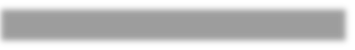 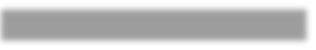 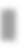 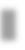 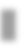 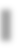 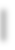 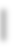 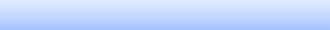 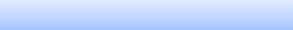 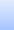 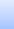 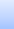 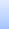 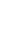 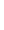 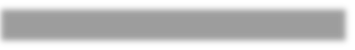 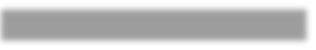 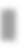 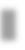 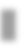 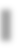 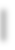 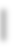 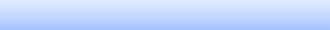 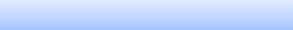 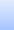 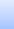 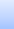 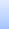 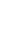 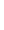 20212021ActivityDestinationTotal%Remaining in full time educationFurther education7147.7%Remaining in full time educationSixth-form college10.7%Remaining in full time educationSchool sixth-form6342.3%Remaining in full time educationIndependent specialist provider00.0%Remaining in full time educationOther post-16 education21.3%Remaining in full time educationCustodial institution (juvenile offender)00.0%TrainingEFA delivered work based learning10.7%TrainingOther training (eg private training provider)00.0%TrainingRe-engagement provision00.0%TrainingSupported Internship00.0%TrainingTraineeship00.0%Full time employment (inc Apprenticeships)Apprenticeship32.0%Full time employment (inc Apprenticeships)Full time employment with study (regulatedqualification)00.0%Full time employment (inc Apprenticeships)Self-employment with study (regulatedqualification)00.0%Full time employment (inc Apprenticeships)Work not for reward with study (regulatedqualification)00.0%Full time employment no structured trainingEmployment with training (other)00.0%Full time employment no structured trainingEmployment without training32.0%Full time employment no structured trainingSelf-employment00.0%Full time employment no structured trainingTemporary employment00.0%Working not for reward & part-time activitiesPart time education00.0%Working not for reward & part-time activitiesPart time employment10.7%Working not for reward & part-time activitiesWorking not for reward10.7%NEETNEET Available32.0%NEETNEET Unavailable00.0%UnknownCannot be contacted – no current address00.0%UnknownCurrent situation not known00.0%UnknownRefugee/asylum seeker **00.0%UnknownRefused to disclose activity00.0%TotalTotal149